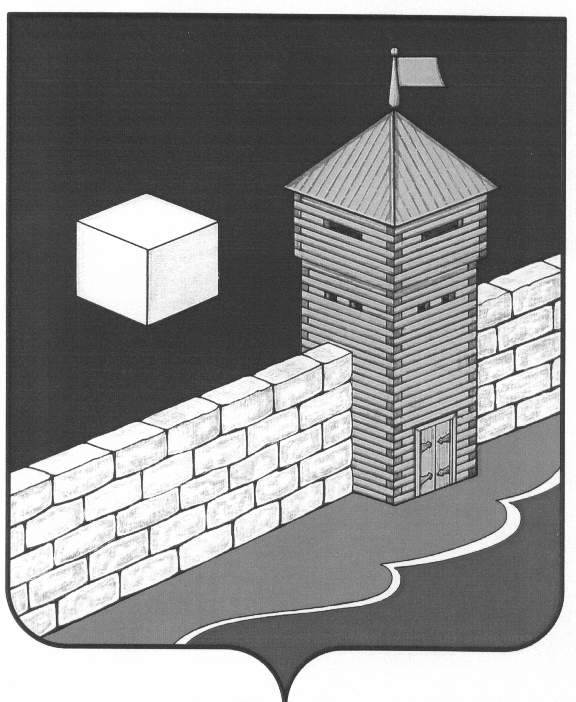 АДМИНИСТРАЦИЯ СЕЛЕЗЯ НСКОГО СЕЛЬСКОГО ПОСЕЛЕНИЯПОСТАНОВЛЕНИЕ456564 Челябинская область Еткульский район с. Селезян ул. Советская, 4326.09.2023 г. №  110 с.Селезян«Об утверждении Порядка создания координационных или совещательных органов в области развития малого и среднего предпринимательства на территории Селезянского сельского поселения»В соответствии с Федеральными законами от 24.07.2007 № 209-ФЗ «О развитии малого и среднего предпринимательства в Российской Федерации», от 06.10.2003 № 131-ФЗ«Об общих принципах организации местного самоуправления в Российской Федерации», руководствуясь положениями Устава Селезянского сельского поселения,ПОСТАНОВЛЯЮ:1. Утвердить Порядок создания координационных или совещательных органов в области развития малого и среднего предпринимательства на территории Селезянского сельского поселения  (приложение). 2. Настоящее постановление вступает в силу после его официального опубликования.3. Заместителю главы Селезянского сельского поселения Карпович Юлии Васильевне опубликовать настоящее постановление на официальном сайте администрации Еткульского муниципального района в информационно телекоммуникационной сети Интернет» http://www.admetkul.ru/poselenie/selezyan/ во вкладке «Нормативные правовые акты»4. Контроль  за исполнением постановления оставляю за собой.Глава Селезянского сельского поселения                                  В.А.СтарковПриложениеУТВЕРЖДЕНОПостановлением администрации  Селезянского сельского поселения 26.09.2023г. №110ПОРЯДОКсоздания координационных или совещательных органовв области развития малого и среднего предпринимательствана территории Селезянского сельского поселения I. Общие положения1. Настоящий Порядок создания координационных или совещательных органов в области развития малого и среднего предпринимательства на территории Селезянского сельского поселения  (далее - Порядок) устанавливает цели  создания координационных или совещательных органов в области развития малого и среднего предпринимательства, порядок принятия решения администрацией Селезянского сельского поселения  о создании координационных или совещательных органов в области развития малого и среднего предпринимательства (далее - координационные или совещательные органы). 2. Координационные или совещательные органы создаются при администрации Селезянского сельского поселения в соответствии с Федеральным законом от 24.07.2007 № 209-ФЗ «О развитии малого и среднего предпринимательства в Российской Федерации». 3. Координационные или совещательные органы создаются в целях, установленных частью 3 статьи 13 Федерального закона от 24.07.2007 № 209-ФЗ «О развитии малого и среднего предпринимательства в Российской Федерации». II. Условия и порядок создания координационныхили совещательных органов  3. Координационные или совещательные органы могут быть созданы по инициативе: 1) Администрации Селезянского сельского поселения;2) группы субъектов малого и среднего предпринимательства, зарегистрированных и осуществляющих предпринимательскую деятельность на территории Селезянского сельского поселения, в количестве не менее четырёх; 3) некоммерческой организации, выражающей интересы субъектов малого и среднего предпринимательства. 4. Инициаторы создания координационных или совещательных органов, указанные в подпунктах 2 и 3 пункта 3 настоящего Порядка (далее - инициаторы), обращаются с соответствующим письменным предложением в Администрацию Селезянского сельского поселения с письменным предложением создать координационный или совещательный орган.Предложение о создании координационного или совещательного органа (далее - предложение) должно содержать обоснование необходимости создания координационного или совещательного органа, цели создания координационного или совещательного органа, кандидатуры для включения в состав координационного или совещательного органа.Предложение инициаторов может быть направлено посредством почтового отправления по адресу: 456564. Челябинская область Еткульский район, с.Селезян ул.Советская д.43 или по электронной почте: selsp@mail.ru, а также подано на личном приеме Главы Селезянского сельского поселения .5. Поступившее предложение подлежит регистрации в течение трех дней с момента поступления и рассматривается в тридцатидневный срок со дня регистрации.6.По результатам рассмотрения предложения принимается одно из следующих решений:- о возможности создания координационного или совещательного органа;- об отказе в создании координационного или совещательного органа.7. Основаниями для принятия решения об отказе в создании координационного или совещательного органа являются:а) наличие действующих координационных или совещательных органов, соответствующих заявленным направлениям деятельности предлагаемого к созданию координационного или совещательного органа;б) несоответствие заявленных целей создания координационного или совещательного органа целям, установленным частью 3 статьи 13 Федерального закона от 24.07.2007 № 209-ФЗ «О развитии малого и среднего предпринимательства в Российской Федерации»;в) направление инициатором предложения, не соответствующего требованиям, установленным настоящим Порядком.8. О принятом решении инициатор, направивший предложение, уведомляется в письменной форме по адресу, указному в предложении, не позднее одного рабочего дня с момента его принятия. В случае принятия решения об отказе в создании координационного или совещательного органа в письменном уведомлении указываются причины отказа.9. Решение о создании координационных или совещательных органов принимается в форме постановления администрации Селезянского сельского поселения, которым в том числе утверждается положение о координационных или совещательных органах.Постановление администрации Селезянского сельского поселения, о создании координационных или совещательных органов подлежит опубликованию в средствах массовой информации и размещению на официальном сайте администрации в сети Интернет.IV. Состав координационных или совещательных органов10. Координационные или совещательные органы состоят из председателя, заместителя председателя, секретаря и членов. 12. Деятельностью координационных или совещательных органов руководит председатель, в его отсутствие - заместитель председателя.Председателем координационного или совещательного органа является заместитель главы муниципального образования, к обязанностям которого отнесена организация реализаций полномочий администрации Селезянского сельского поселения, по содействию развитию малого и среднего предпринимательства.13. Состав координационных или совещательных органов формируется посредством сбора предложений по кандидатурам. В состав координационных или совещательных органов могут входят представители органов местного самоуправления, некоммерческих организаций, общественных организаций и объединений и иные лица, осуществляющие деятельность в сфере развития и поддержки субъектов малого и среднего предпринимательства, а такжесубъекты малого и среднего предпринимательства, зарегистрированные и осуществляющие деятельность на территории Селезянского сельского поселения.При этом количество представителей органов местного самоуправления не может превышать одну треть от общего числа членов координационного или совещательного органа.